PHILIPPINES MISSION TRIP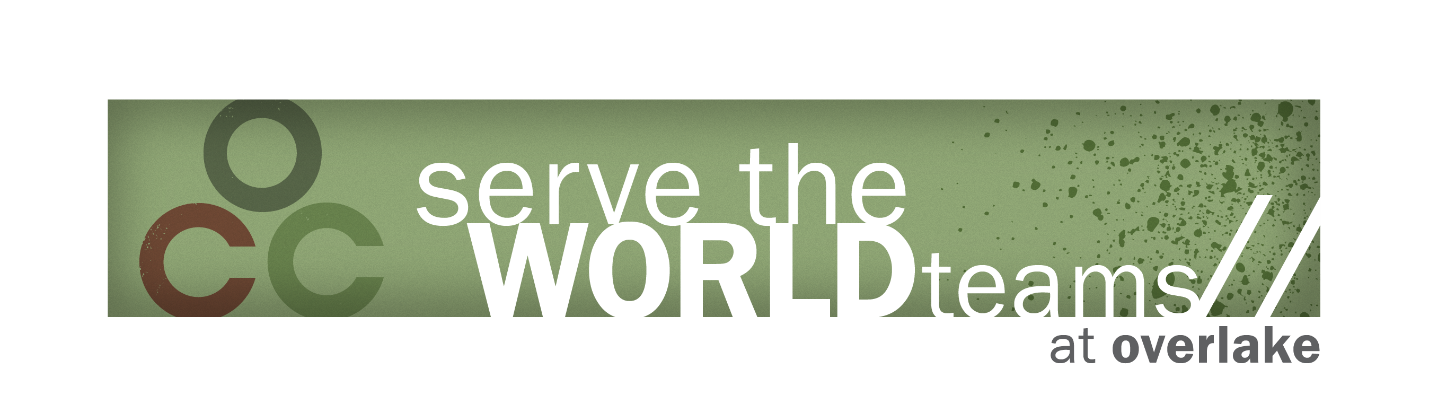 June 23-July 7, 2018Deadline to Register -  April 1, 2018Join this dynamic team to the beautiful islands of the Philippines! We will be spending the first few days in Bacolod City coming alongside an organization called International Care Ministries, learning about poverty and what perpetuates it while at the same time participating in activities that help families overcome the cycle.  The remaining time will be spent with Carmen Community Church, which is located in Himamaylan City, Negros Occidental. It is a church that was started 5 years ago by Sam (your team leader) and his family.  The church is located in a rural farming village just outside of the city.  The church has grown to around 60 members. The children and youth ministry is thriving and they are looking forward to expanding their ministries into neighboring villages.  MINISTRY PROJECTSPRAYER MINISTRY: The team will be involved in home visitation ministries where we will have the opportunity to visit homes in the community to pray for people and minister to their needs.  People greatly appreciate prayer in the Philippines. This also would be a wonderful opportunity to learn how people live.  SCHOOL OUTREACH: We could have the opportunity to go into the classrooms at the local elementary school in the community, build relationships and share.CHILDREN’S MINISTRY: We can hold a Vacation Bible School for the children in the community. Probably in the later afternoon after they are out of school.COMMUNITY PROJECT: We will pray if there is a project we can help out with in the community. ESTIMATED COST: $2,000A $200 deposit is due on April 1, 2018. Final payments are due on June 9, 2018.Trip Fee Includes:International & Domestic AirfareTravel InsuranceEntry & Exit VisasAccommodations, Meals, & Water Daily TransportationMinistry & Project Expenses  Does Not Include:Passport FeesImmunizations Meals in AirportPersonal Spending MoneyFUNDRAISING: We encourage team participants to do personal support raising to raise funds for your trip.  You will be guided on how to do this in our training meetings, but if you already have some ideas, go ahead and start now!   ACCOMMODATIONS & FOOD: We will be staying in dorm-style air-conditioned cabins for most of our stay.  Other nights will be in modest hotels. Meals will either be eaten in restaurants or prepared by a members of the church.  TEAM LEADER: Sam Abelarde- samabelarde@gmail.com. Sam grew up in the city where we are going and his family began the church where the team will be serving.  Sam has served as a missionary for many years and loves being a part of mission teams.  He makes it his mission to make sure that everyone will have a wonderful cultural experience in addition to meaningful ministry!   You will definitely have fun with Sam!TRIP INFORMATIONAL MEETINGSunday, February 25th at 12:30PM in Choir RoomApply Now at www.occ.org/stw!